SÜLEYMAN DEMİREL ÜNİVERSİTESİ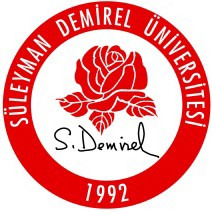 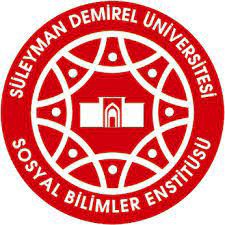 SOSYAL BİLİMLER ENSTİTÜSÜDERECEYE GİREN ÖĞRENCİ BAŞVURU FORMUForm Düzenleme Tarihi: 28.12.2023Adı Soyadı İmzaAdı SoyadıT.C. Kimlik Numarası Anabilim DalıProgram Adı (Çalışma Alanı) Cep Telefon NumarasıAdres: ……………………………………………………………: ……………………………………………………………: ……………………………………………………………: ……………………………………………………………: ……………………………………………………………: ……………………………………………………………